Autobiography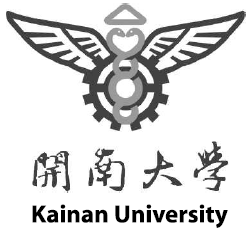 Name                                Date  